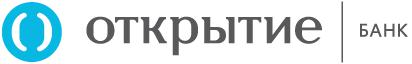 Банковские реквизиты счётаРеквизиты компанииСчёт №:40802810504600000017Наименование:Индивидуальный предприниматель ХВАТИКОВ СЕРГЕЙНаименование:АНАТОЛЬЕВИЧАНАТОЛЬЕВИЧИНН:366400031762КПП:Реквизиты банкаНазвание:ФИЛИАЛ ЦЕНТРАЛЬНЫЙ ПАО БАНКА "ФК ОТКРЫТИЕ"ИНН:7706092528КПП:770543003БИК:044525297Город:ВоронежКорр. счёт:30101810945250000297в ГУ Банка России по ЦФО